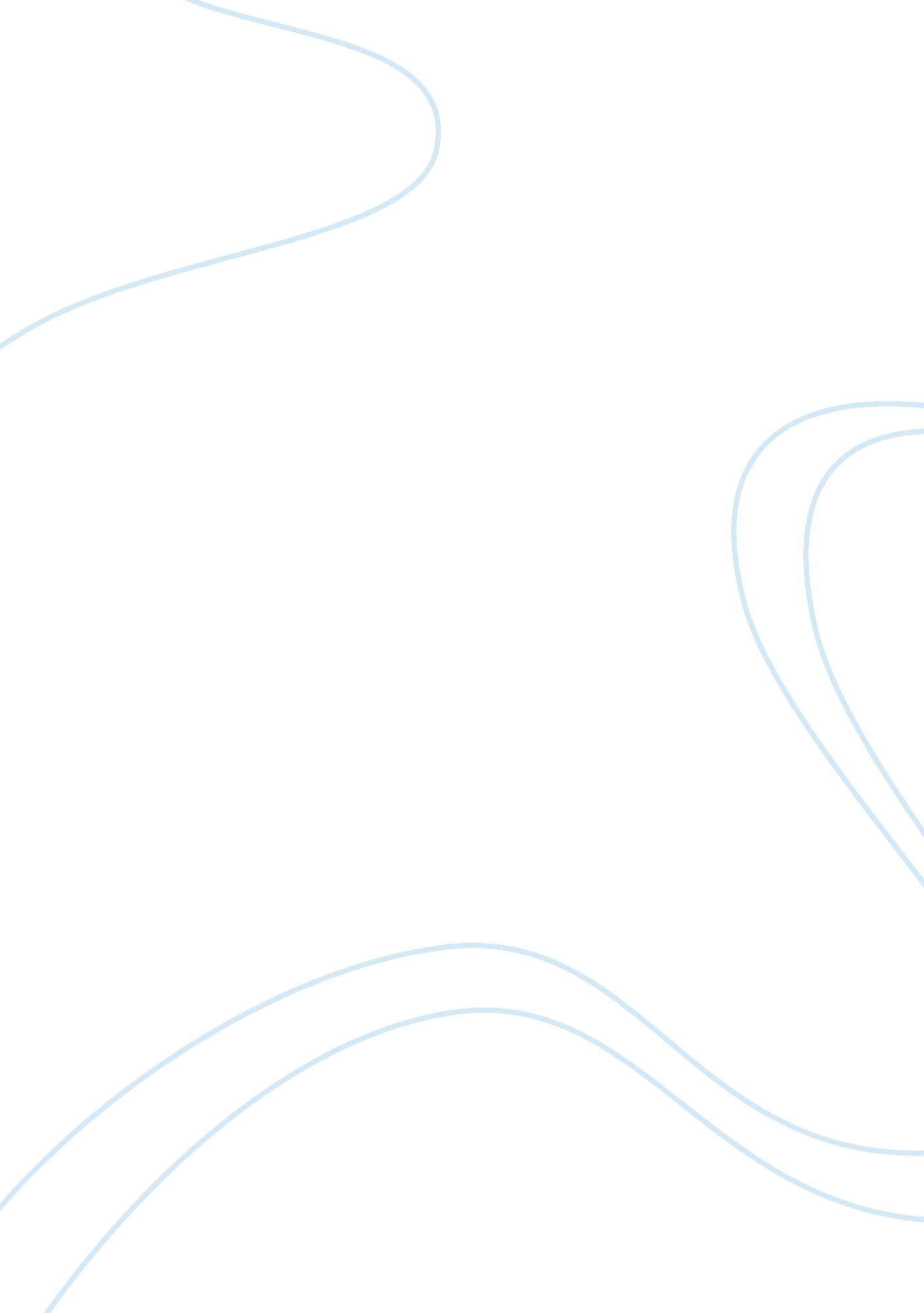 Alternative breaks essay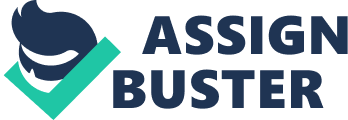 Alternative Breaks Essay 1. 2. I have always wanted to be able to give back to my community and my country. Getting an opportunity to be a part of Alternative Breaks will hopefully help me be a more active citizen. In addition, I want to be able to see another part of the world and broaden my experience by giving a helping hand. Staying in a different place and helping others will help me see the world from a whole different angle and will broaden my perspective about our world today and changes that are important to be implemented. I also hope to gain new insights and outlooks through new relationships that I will form. I want to be exposed to countless different experiences that may influence the rest of my life, and may influence me to make a positive change outside of just my community. 3. I have volunteered at a local hospital since my sophomore year of high school. I received a wide range of opportunities, from meetingfamilymembers at different areas of the hospital, to volunteering in the emergency room, to also giving comfort to families in the hospice. In addition, I am very culturally oriented and try to be active in the Indian community. Every summer, I volunteer at an Indian Saturday school which I have attended since kindergarten. I teach students the Indian customs and Hindu religion, as well as how to further their reading and writing skills in Sanskrit. I was responsible for these children for a whole week, and took care of them as if they were my siblings. Ispend my free timeteaching kids how to do Indian classical dance. I love being active and able to give back to my community as much as I can, and I would love to broaden my experience throughout the country. . I am a very approachable and dedicated. I am a person that can be easily talked to in any situation. I love being able to give help to a person when needed, and I constantly stay on task. In addition, I try my best to put all of my effort into what I have to do, and strive to understand other’s emotions. My volunteering experience has truly helped me cope with others and understand their feelings. I am sure that my stableness, perseverance, and commitment will guide me through overcoming any obstacle that I may encounter. 5. My biggest fear about going on an Alternative Breaks trip is that I will not be able to fully aid a person or a community as much as I want to. I love helping people, but it does make me sad when people are still not completely benefited with the service that I offer. I try my best to please others, however when I do not live up to my full potential, I begin to feel disheartened. I am prepared to be strong and do the best that I can for whom ever needs my help and guidance. I will hopefully take this weakness as alearning experienceto becoming a better person, and hopefully continuing to provide aid to those in need. 